M 2 Sečti: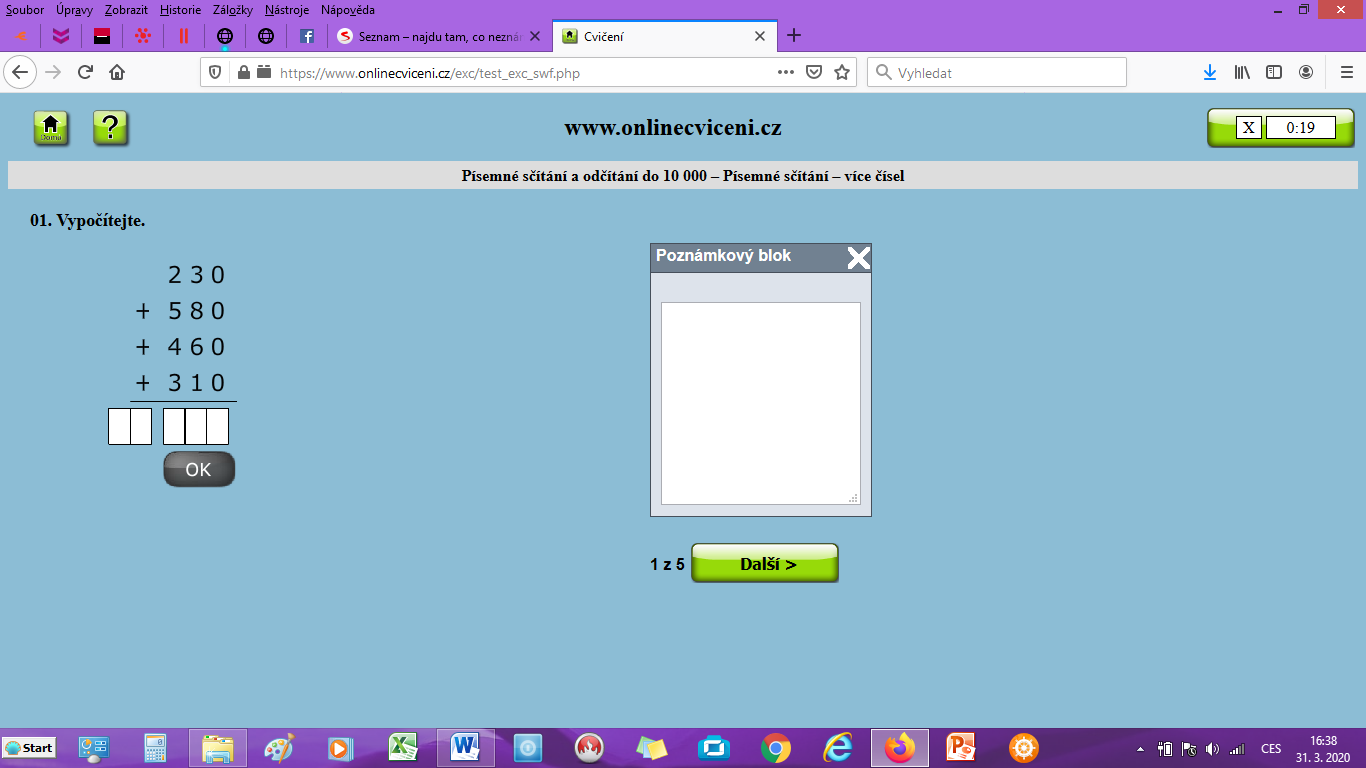 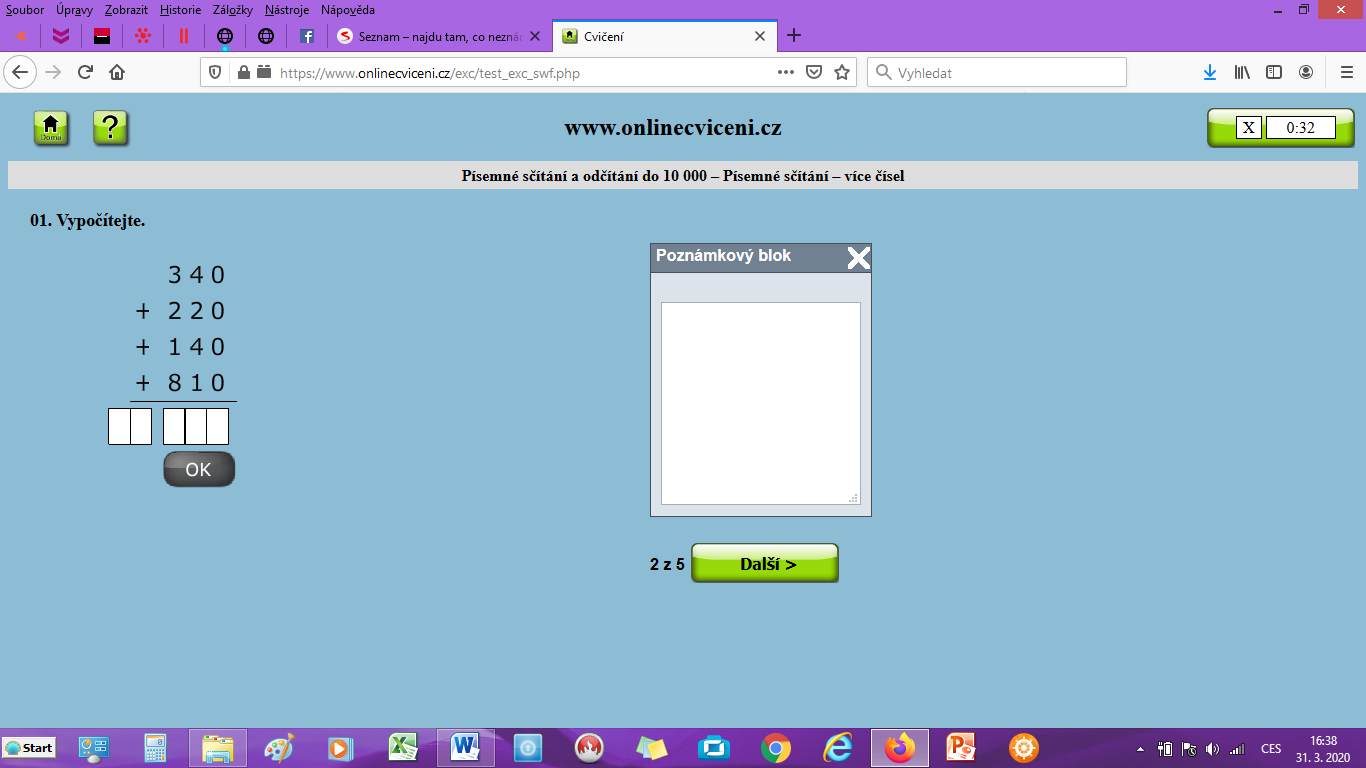 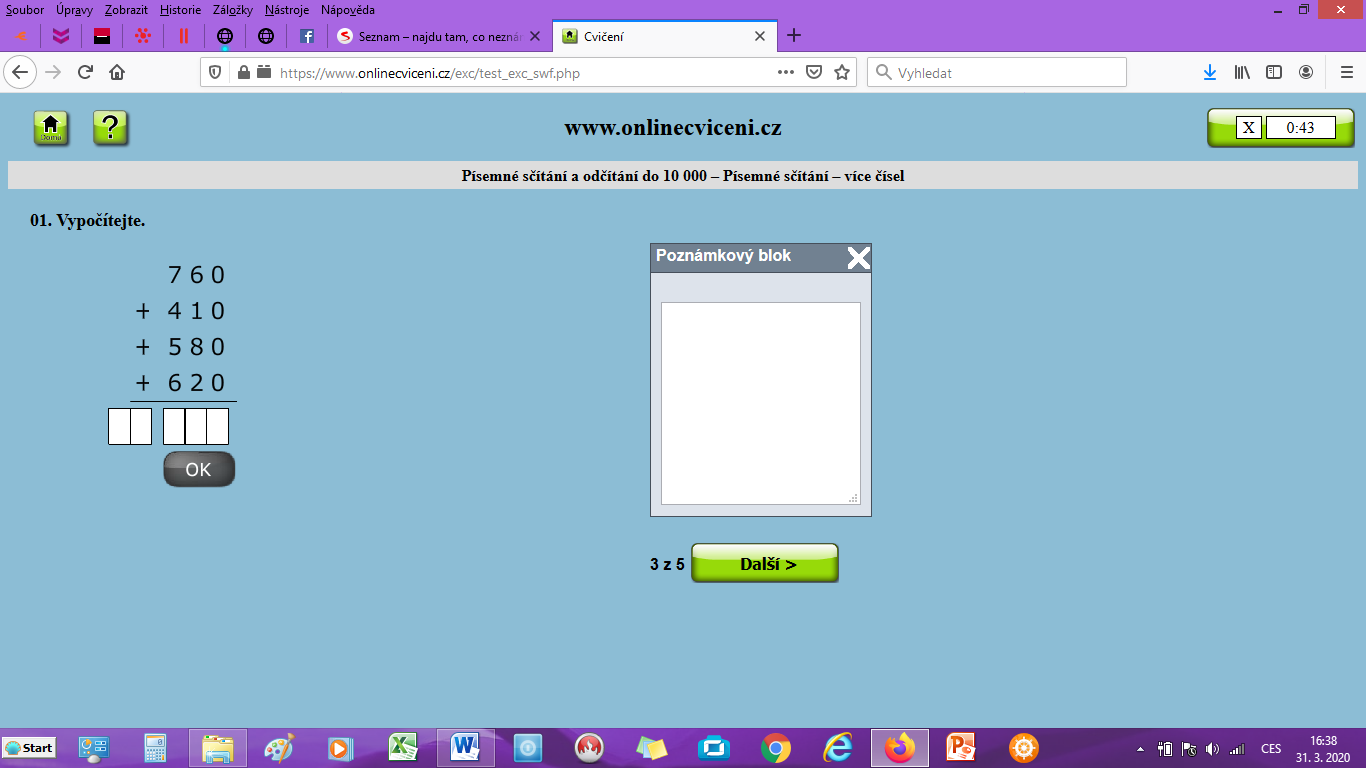 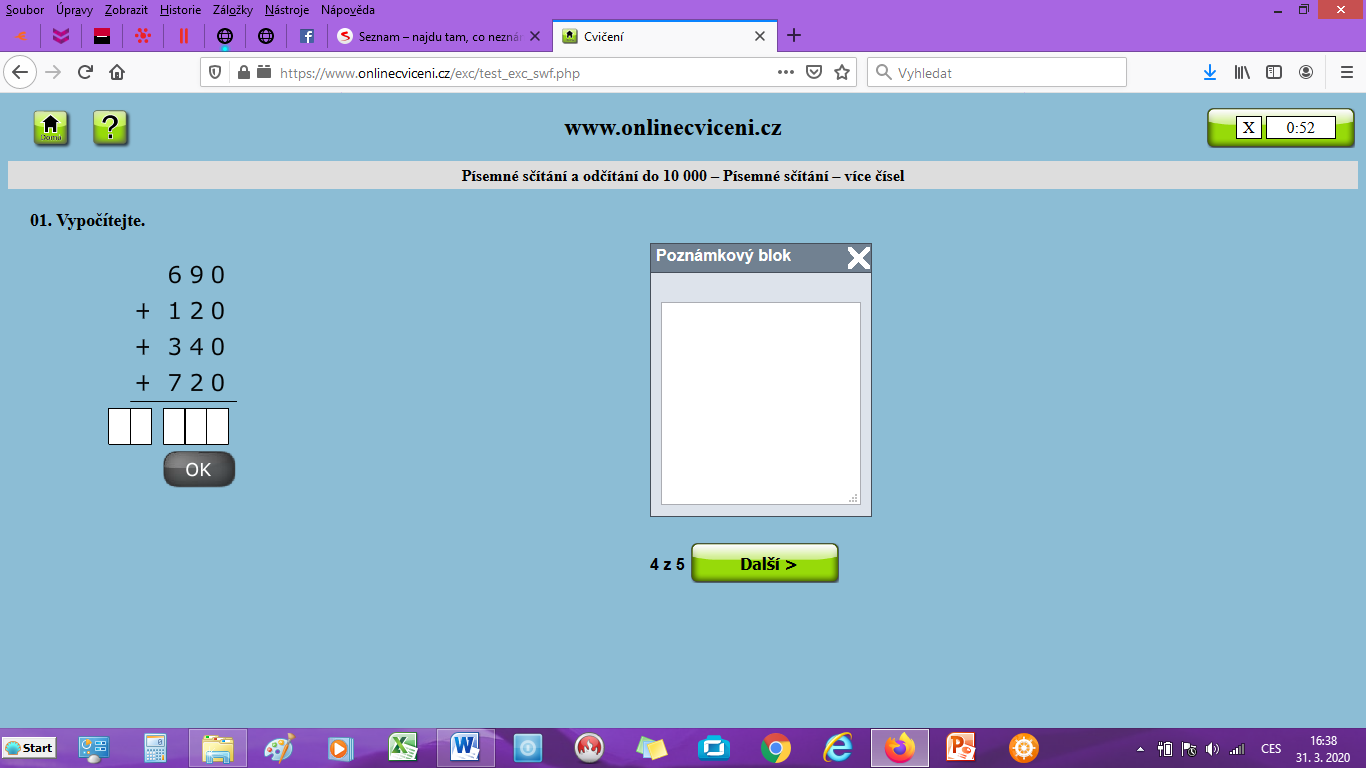 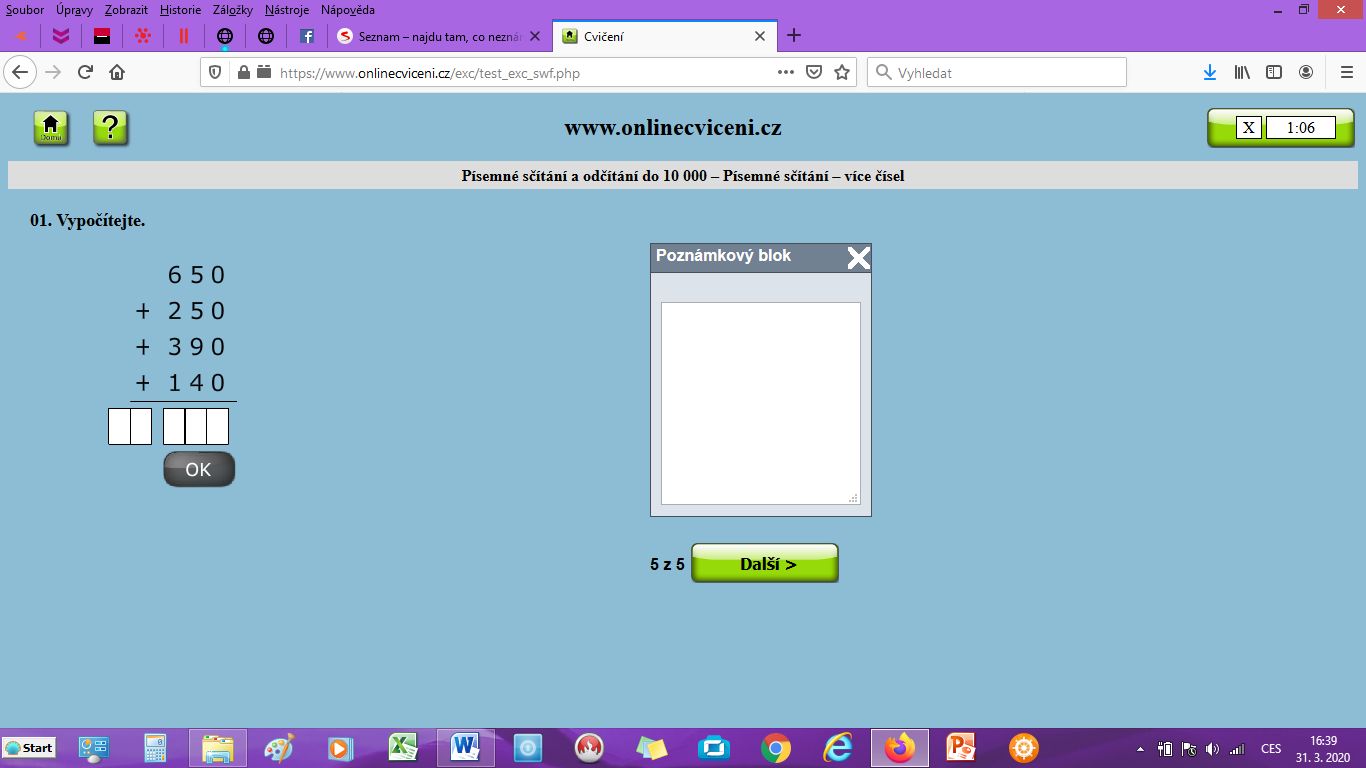 Vypočítej slovní úlohy:1) V knihovně bylo 3000 knih pro děti a 5000 knih pro dospělé. Kolik knih bylo v knihovně dohromady?2) Kučerovi měli na vkladní knížce ušetřeno 5000 korun. Novákovi měli o 3000 více. Kolik měli ušetřeno Novákovi?3) Dětských slavností se zúčastnilo 2000 dětí a dospělých o 2000 více. Kolik dospělých bylo na slavnosti?Kolik bylo dětí a dospělých dohromady?4) Školáci jeli na zájezd. Když vyjeli, tachometr v autobusu ukazoval 6000 km, když se vrátili, bylo na tachometru 8000km. Kolik kilometrů ujeli?5) Na přehlídce dětských pěveckých souborů vystoupilo celkem 8000 dětí, z toho chlapců bylo 3000. Kolik bylo děvčat?